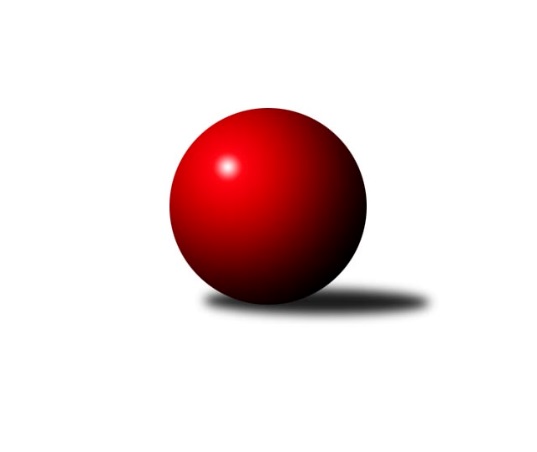 Č.11Ročník 2018/2019	18.1.2019Nejlepšího výkonu v tomto kole: 1745 dosáhlo družstvo: TJ Sokol Kolín BStředočeský krajský přebor II. třídy 2018/2019Výsledky 11. kolaSouhrnný přehled výsledků:TJ Sokol Kostelec nad Černými lesy C	- TJ Sokol Kolín B	0:6	1605:1745	2.0:6.0	17.1.TJ Sokol Kostelec nad Černými lesy B	- KK Kosmonosy C	5:1	1606:1543	5.0:3.0	18.1.Tabulka družstev:	1.	TJ Sokol Kolín B	9	8	0	1	40.5 : 13.5 	49.5 : 22.5 	 1627	16	2.	KK Kosmonosy C	9	7	0	2	35.0 : 19.0 	42.0 : 30.0 	 1614	14	3.	TJ Sokol Brandýs nad Labem B	8	3	0	5	18.0 : 30.0 	22.0 : 42.0 	 1526	6	4.	TJ Sokol Kostelec nad Černými lesy B	9	2	0	7	20.5 : 33.5 	33.0 : 39.0 	 1554	4	5.	TJ Sokol Kostelec nad Černými lesy C	9	2	0	7	18.0 : 36.0 	29.5 : 42.5 	 1471	4Podrobné výsledky kola:	 TJ Sokol Kostelec nad Černými lesy C	1605	0:6	1745	TJ Sokol Kolín B	Jan Platil	 	 210 	 182 		392 	 0:2 	 414 	 	217 	 197		Lubomír Mareček	Martin Šatava	 	 219 	 170 		389 	 1:1 	 430 	 	217 	 213		Jaroslav Hanuš	Vojtěch Stárek	 	 191 	 206 		397 	 0:2 	 471 	 	229 	 242		Josef Mikoláš	Jaroslava Soukenková	 	 211 	 216 		427 	 1:1 	 430 	 	215 	 215		Dalibor Miervarozhodčí: vedoucí družstevNejlepší výkon utkání: 471 - Josef Mikoláš	 TJ Sokol Kostelec nad Černými lesy B	1606	5:1	1543	KK Kosmonosy C	Kamil Rodinger	 	 189 	 222 		411 	 2:0 	 359 	 	174 	 185		Jindřiška Boháčková	Marek Beňo	 	 207 	 176 		383 	 0:2 	 427 	 	210 	 217		Radek Horák	Jan Novák	 	 217 	 208 		425 	 2:0 	 385 	 	199 	 186		Ladislav Dytrych	Martin Bulíček	 	 179 	 208 		387 	 1:1 	 372 	 	187 	 185		Luděk Horákrozhodčí:  Vedoucí družstevNejlepší výkon utkání: 427 - Radek HorákPořadí jednotlivců:	jméno hráče	družstvo	celkem	plné	dorážka	chyby	poměr kuž.	Maximum	1.	Radek Horák 	KK Kosmonosy C	429.94	296.8	133.1	5.7	4/4	(461)	2.	Josef Mikoláš 	TJ Sokol Kolín B	426.75	293.0	133.8	4.9	4/4	(471)	3.	Jaroslava Soukenková 	TJ Sokol Kostelec nad Černými lesy C	415.85	284.3	131.6	6.3	4/4	(450)	4.	Zdeněk Bayer 	KK Kosmonosy C	413.00	281.6	131.4	6.3	3/4	(470)	5.	Lukáš Kotek 	TJ Sokol Brandýs nad Labem B	409.58	283.5	126.1	6.5	3/4	(429)	6.	Jindřiška Boháčková 	KK Kosmonosy C	408.83	293.8	115.1	8.2	4/4	(435)	7.	Jaroslav Hanuš 	TJ Sokol Kolín B	408.52	279.6	129.0	8.5	4/4	(442)	8.	Pavel Holoubek 	TJ Sokol Kolín B	405.44	291.6	113.9	8.7	4/4	(428)	9.	Jan Novák 	TJ Sokol Kostelec nad Černými lesy B	405.33	285.2	120.1	9.9	3/4	(448)	10.	Pavel Holec 	TJ Sokol Brandýs nad Labem B	403.63	287.8	115.8	6.5	4/4	(424)	11.	Martin Bulíček 	TJ Sokol Kostelec nad Černými lesy B	399.06	278.7	120.4	7.1	3/4	(418)	12.	Kamil Rodinger 	TJ Sokol Kostelec nad Černými lesy B	399.00	283.2	115.8	7.5	3/4	(414)	13.	Marek Beňo 	TJ Sokol Kostelec nad Černými lesy B	392.67	275.6	117.1	7.5	3/4	(421)	14.	Luděk Horák 	KK Kosmonosy C	388.67	280.5	108.2	9.2	3/4	(395)	15.	Jan Platil 	TJ Sokol Kostelec nad Černými lesy C	385.00	287.1	97.9	12.2	3/4	(419)	16.	Martin Šatava 	TJ Sokol Kostelec nad Černými lesy C	375.33	265.7	109.6	11.5	3/4	(389)	17.	Ladislav Dytrych 	KK Kosmonosy C	371.88	263.4	108.5	11.9	4/4	(421)	18.	Dana Svobodová 	TJ Sokol Brandýs nad Labem B	368.17	263.2	105.0	11.9	3/4	(387)	19.	Oldřich Nechvátal 	TJ Sokol Brandýs nad Labem B	364.88	269.3	95.5	17.2	4/4	(418)	20.	Pavel Schober 	TJ Sokol Brandýs nad Labem B	348.67	252.7	96.0	13.7	3/4	(372)	21.	Jaroslav Novák 	TJ Sokol Kostelec nad Černými lesy B	343.22	253.0	90.2	13.9	3/4	(358)	22.	Vojtěch Stárek 	TJ Sokol Kostelec nad Černými lesy C	315.78	240.0	75.8	20.3	3/4	(397)		Marek Náhlovský 	KK Kosmonosy C	439.50	302.0	137.5	4.0	2/4	(474)		Dalibor Mierva 	TJ Sokol Kolín B	430.00	305.0	125.0	2.0	1/4	(430)		Lubomír Mareček 	TJ Sokol Kolín B	414.00	294.0	120.0	9.0	1/4	(414)		Veronika Šatavová 	TJ Sokol Kostelec nad Černými lesy C	402.00	270.0	132.0	7.0	1/4	(402)		Ladislav Hetcl  st.	TJ Sokol Kolín B	400.00	269.8	130.3	6.0	2/4	(416)		Jan Brdíčko 	TJ Sokol Kolín B	395.00	285.0	110.0	6.0	1/4	(395)		Jonatán Mensatoris 	TJ Sokol Kolín B	394.33	274.3	120.0	9.3	1/4	(411)		Luboš Pithard 	TJ Sokol Brandýs nad Labem B	391.00	276.0	115.0	13.0	1/4	(391)		Ladislav Hetcl  ml.	TJ Sokol Kolín B	380.00	267.0	113.0	8.0	1/4	(380)		Aleš Mouder 	TJ Sokol Kostelec nad Černými lesy B	369.00	268.0	101.0	13.0	2/4	(397)		Pavel Adamec 	KK Kosmonosy C	369.00	283.0	86.0	19.0	1/4	(369)		Zdeněk Pácha 	TJ Sokol Kostelec nad Černými lesy B	366.00	279.0	87.0	15.0	1/4	(366)		Natálie Krupková 	TJ Sokol Kolín B	350.00	253.0	97.0	15.0	1/4	(350)		Antonín Zeman 	TJ Sokol Kostelec nad Černými lesy C	348.50	258.2	90.3	17.8	2/4	(387)		Jan Leinweber 	TJ Sokol Kostelec nad Černými lesy C	347.25	255.8	91.5	15.3	2/4	(387)Sportovně technické informace:Starty náhradníků:registrační číslo	jméno a příjmení 	datum startu 	družstvo	číslo startu
Hráči dopsaní na soupisku:registrační číslo	jméno a příjmení 	datum startu 	družstvo	25702	Marek Beňo	18.01.2019	TJ Sokol Kostelec nad Černými lesy B	18553	Lubomír Mareček	17.01.2019	TJ Sokol Kolín B	Program dalšího kola:12. kolo28.1.2019	po	18:00	TJ Sokol Kolín B - TJ Sokol Kostelec nad Černými lesy B	31.1.2019	čt	17:00	TJ Sokol Brandýs nad Labem B - TJ Sokol Kostelec nad Černými lesy C				-- volný los -- - KK Kosmonosy C	Nejlepší šestka kola - absolutněNejlepší šestka kola - absolutněNejlepší šestka kola - absolutněNejlepší šestka kola - absolutněNejlepší šestka kola - dle průměru kuželenNejlepší šestka kola - dle průměru kuželenNejlepší šestka kola - dle průměru kuželenNejlepší šestka kola - dle průměru kuželenNejlepší šestka kola - dle průměru kuželenPočetJménoNázev týmuVýkonPočetJménoNázev týmuPrůměr (%)Výkon6xJosef MikolášKolín B4716xJosef MikolášKolín B121.954716xJaroslav HanušKolín B4306xJaroslav HanušKolín B111.344301xDalibor MiervaKolín B4301xDalibor MiervaKolín B111.344308xRadek HorákKosmonosy C4278xRadek HorákKosmonosy C110.564276xJaroslava SoukenkováKostelec nČl C4276xJaroslava SoukenkováKostelec nČl C110.564275xJan NovákKostelec nČl B4255xJan NovákKostelec nČl B110.04425